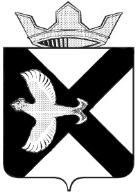 Боровская  поселковая  ДумаР Е Ш Е Н И Е28 июня  2017 г.										№ 290п.БоровскийТюменского муниципального района  В соответствии с Бюджетным кодексом Российской Федерации», положением «О бюджетном процессе в муниципальном образовании поселок Боровский», Боровская   поселковая Дума Р Е Ш И Л А:Внести изменения в решение Боровской поселковой Думы от 23.11.2016 № 201 «О бюджете муниципального образования поселок Боровский на 2017 год и на плановый период 2018 и 2019 годов»:1.1.Пункт 1.1 Статьи 1 изложить в следующей редакции: «Общий объем доходов бюджета муниципального образования   поселок Боровский в сумме   64 752,9 тыс.рублей»;1.2.Пункт 1.2 Статьи 1 изложить в следующей редакции: «1.2. Общий объем расходов бюджета муниципального образования поселок Боровский в сумме  66 039,9 тыс. рублей»;1.3.Пункт 1.4 Статьи 1  изложить в следующей редакции: «1.4. Дефицит  бюджета муниципального образования поселок Боровский на 2017 год в сумме 1 287 тыс. рублей»;1.4. Приложения к решению Боровской поселковой Думы от 23.11.2016 №201 «О бюджете муниципального образования поселок Боровский на 2017 год и на плановый период 2018 и 2019 годов»изложить в  новой редакции:Приложение 1 изложить в редакции согласно Приложению 1 к настоящему решению.Приложение 3 изложить в редакции согласно Приложению 2 к настоящему решению.Приложение 8 изложить в редакции согласно Приложению 3 к настоящему решению.Приложение 10 изложить в редакции согласно Приложению 4 к настоящему решению.Приложение 12 изложить в редакции согласно Приложению 5 к настоящему решению.Приложение 14 изложить в редакции согласно Приложению 6 к настоящему решению.2. Опубликовать настоящее решение на официальном сайте муниципального образования поселок Боровский.3. Контроль за выполнением настоящего решения возложить на  комиссиюпо экономическомуразвитию, бюджету, финансам и налогам.Приложение 1к решению Боровской поселковой Думыот 28.06.2017№.290Межбюджетные трансфертыпо группе “Безвозмездные поступления” в бюджет муниципального образованияпоселок   Боровский на 2017 год и на плановый период 2018 и 2019 годов(тыс. руб.)Приложение 4к решению Боровской поселковой Думыот 28.06.2017№ 290Распределение бюджетных ассигнований  по разделам, подразделам, целевым статьям (муниципальным программам и непрограммным направлением деятельности), группам и подгруппам видов расходов классификации расходов бюджета муниципального образования   поселок Боровский на 2017 год Приложение 5к решению Боровской поселковой Думыот 28.06.2017№ 290Приложение 6к решению Боровской поселковой Думыот 28.06.2017№ 290Распределение бюджетных ассигнований по муниципальным программам муниципального образования поселок Боровский в 2017 годуГлава муниципального образованияС.В. СычеваПредседатель ДумыА.А. КвинтИсточники финансирования дефицита бюджета муниципального образования поселок  Боровский на 2017 годпо группам, подгруппам и статьям бюджетной классификацииИсточники финансирования дефицита бюджета муниципального образования поселок  Боровский на 2017 годпо группам, подгруппам и статьям бюджетной классификацииИсточники финансирования дефицита бюджета муниципального образования поселок  Боровский на 2017 годпо группам, подгруппам и статьям бюджетной классификацииИсточники финансирования дефицита бюджета муниципального образования поселок  Боровский на 2017 годпо группам, подгруппам и статьям бюджетной классификацииКод бюджетной классификацииКод бюджетной классификацииНаименование источникаСумма, тыс.руб.066 01 00 00 00 00 0000 000066 01 00 00 00 00 0000 000Источники внутреннего финансирования дефицитов бюджетов-1 287066 01 05 00 00 00 0000 000066 01 05 00 00 00 0000 000Изменение остатков средств на счетах по учету средств бюджета1 287066 01 05 00 00 00 0000 500066 01 05 00 00 00 0000 500Увеличение остатков средств бюджетов64 752,9066 01 05 02 01 10 0000 510066 01 05 02 01 10 0000 510Увеличение прочих остатков денежных средств бюджетов сельских поселений64 752,9066 01 05 00 00 00 0000 600066 01 05 00 00 00 0000 600Уменьшение остатков средств бюджетов66 039,9066 01 05 02 01 10 0000 610066 01 05 02 01 10 0000 610Уменьшение прочих остатков денежных средств бюджетов сельских поселений66 039,9Приложение 2к решению Боровской поселковой Думыот 28.06.2017№ 290Приложение 2к решению Боровской поселковой Думыот 28.06.2017№ 290Приложение 2к решению Боровской поселковой Думыот 28.06.2017№ 290Приложение 2к решению Боровской поселковой Думыот 28.06.2017№ 290Наименование поступленийКод бюджетной классификации 2017год  2017год  2017год Плановый периодПлановый периодПлановый периодПлановый периодПлановый периодНаименование поступленийКод бюджетной классификации 2017год  2017год  2017год 2018 год 2018 год 2018 год 2018 год 2019 год БЕЗВОЗМЕЗДНЫЕ ПОСТУПЛЕНИЯ2 00 00000 00 0000 00020009,620009,620009,61849718497184971849721095БЕЗВОЗМЕЗДНЫЕ ПОСТУПЛЕНИЯ ОТ ДРУГИХ БЮДЖЕТОВ БЮДЖЕТНОЙ СИСТЕМЫ РОССИЙСКОЙ ФЕДЕРАЦИИ2 02 00000 00 0000 00020009,620009,620009,61849718497184971849721095Дотации бюджетам субъектов Российской Федерации и муниципальных образований2 02 10000 00 0000 151398398398398398398398398Дотации бюджетам сельских поселений на выравнивание бюджетной обеспеченности2 02 15001 10 0000 151398398398398398398398398Субвенции бюджетам субъектов Российской Федерации и муниципальных образований2 02 30000 00 0000 15121112111211121182118211821182180Субвенции бюджетам сельских поселений на осуществление первичного воинского учета на территориях, где отсутствуют военные комиссариаты2 02 35118 10 0000 15121112111211121182118211821182180Иные межбюджетные трансферты2 02 40000 00 0000 15117500,617500,617500,61598115981159811598118517Межбюджетные трансферты, передаваемые бюджетам сельских поселений из бюджетов муниципальных районов на осуществление части полномочий по решению вопросов местного значения в соответствии с заключенными соглашениями2 02 04014 10 0000 1511838,61838,61838,6Прочие межбюджетные трансферты, передаваемые бюджетам сельских поселений2 02 49999 10 0000 15115662 15662 15662 1598115981159811598118517Приложение 3к решению Боровской поселковой Думыот 28.06.2017№ 290Приложение 3к решению Боровской поселковой Думыот 28.06.2017№ 290Приложение 3к решению Боровской поселковой Думыот 28.06.2017№ 290Приложение 3к решению Боровской поселковой Думыот 28.06.2017№ 290Приложение 3к решению Боровской поселковой Думыот 28.06.2017№ 290Приложение 3к решению Боровской поселковой Думыот 28.06.2017№ 290Приложение 3к решению Боровской поселковой Думыот 28.06.2017№ 290Приложение 3к решению Боровской поселковой Думыот 28.06.2017№ 290Приложение 3к решению Боровской поселковой Думыот 28.06.2017№ 290Приложение 3к решению Боровской поселковой Думыот 28.06.2017№ 290Приложение 3к решению Боровской поселковой Думыот 28.06.2017№ 290Приложение 3к решению Боровской поселковой Думыот 28.06.2017№ 290Приложение 3к решению Боровской поселковой Думыот 28.06.2017№ 290Распределение бюджетных ассигнований по разделам и подразделам классификации расходов бюджета муниципального образования поселок Боровский на 2017 годРаспределение бюджетных ассигнований по разделам и подразделам классификации расходов бюджета муниципального образования поселок Боровский на 2017 годРаспределение бюджетных ассигнований по разделам и подразделам классификации расходов бюджета муниципального образования поселок Боровский на 2017 годРаспределение бюджетных ассигнований по разделам и подразделам классификации расходов бюджета муниципального образования поселок Боровский на 2017 годРаспределение бюджетных ассигнований по разделам и подразделам классификации расходов бюджета муниципального образования поселок Боровский на 2017 годРаспределение бюджетных ассигнований по разделам и подразделам классификации расходов бюджета муниципального образования поселок Боровский на 2017 годРаспределение бюджетных ассигнований по разделам и подразделам классификации расходов бюджета муниципального образования поселок Боровский на 2017 годРаспределение бюджетных ассигнований по разделам и подразделам классификации расходов бюджета муниципального образования поселок Боровский на 2017 годРаспределение бюджетных ассигнований по разделам и подразделам классификации расходов бюджета муниципального образования поселок Боровский на 2017 годРаспределение бюджетных ассигнований по разделам и подразделам классификации расходов бюджета муниципального образования поселок Боровский на 2017 годРаспределение бюджетных ассигнований по разделам и подразделам классификации расходов бюджета муниципального образования поселок Боровский на 2017 годРаспределение бюджетных ассигнований по разделам и подразделам классификации расходов бюджета муниципального образования поселок Боровский на 2017 годРаспределение бюджетных ассигнований по разделам и подразделам классификации расходов бюджета муниципального образования поселок Боровский на 2017 годРАСХОДЫРАСХОДЫРАСХОДЫРАСХОДЫРАСХОДЫРАСХОДЫРзРзПрПрСумма, тыс.руб.Сумма, тыс.руб.Сумма, тыс.руб.Сумма, тыс.руб.Общегосударственные вопросыОбщегосударственные вопросыОбщегосударственные вопросыОбщегосударственные вопросыОбщегосударственные вопросыОбщегосударственные вопросы0101000017175,217175,217175,217175,2Функционирование высшего должностного лица субъекта Российской Федерации и муниципального образованияФункционирование высшего должностного лица субъекта Российской Федерации и муниципального образованияФункционирование высшего должностного лица субъекта Российской Федерации и муниципального образованияФункционирование высшего должностного лица субъекта Российской Федерации и муниципального образованияФункционирование высшего должностного лица субъекта Российской Федерации и муниципального образованияФункционирование высшего должностного лица субъекта Российской Федерации и муниципального образования010102021694169416941694Функционирование Правительства Российской Федерации, высших органов исполнительной власти субъектов Российской Федерации, местных администрацийФункционирование Правительства Российской Федерации, высших органов исполнительной власти субъектов Российской Федерации, местных администрацийФункционирование Правительства Российской Федерации, высших органов исполнительной власти субъектов Российской Федерации, местных администрацийФункционирование Правительства Российской Федерации, высших органов исполнительной власти субъектов Российской Федерации, местных администрацийФункционирование Правительства Российской Федерации, высших органов исполнительной власти субъектов Российской Федерации, местных администрацийФункционирование Правительства Российской Федерации, высших органов исполнительной власти субъектов Российской Федерации, местных администраций0101040412376123761237612376Обеспечение деятельности финансовых, налоговых и таможенных органов и органов финансового (финансово-бюджетного) надзораОбеспечение деятельности финансовых, налоговых и таможенных органов и органов финансового (финансово-бюджетного) надзораОбеспечение деятельности финансовых, налоговых и таможенных органов и органов финансового (финансово-бюджетного) надзораОбеспечение деятельности финансовых, налоговых и таможенных органов и органов финансового (финансово-бюджетного) надзораОбеспечение деятельности финансовых, налоговых и таможенных органов и органов финансового (финансово-бюджетного) надзораОбеспечение деятельности финансовых, налоговых и таможенных органов и органов финансового (финансово-бюджетного) надзора0101060616161616Другие общегосударственные вопросыДругие общегосударственные вопросыДругие общегосударственные вопросыДругие общегосударственные вопросыДругие общегосударственные вопросыДругие общегосударственные вопросы010113133089,23089,23089,23089,2Национальная оборонаНациональная оборонаНациональная оборонаНациональная оборонаНациональная оборонаНациональная оборона020200002111211121112111Мобилизационная  и вневойсковая подготовкаМобилизационная  и вневойсковая подготовкаМобилизационная  и вневойсковая подготовкаМобилизационная  и вневойсковая подготовкаМобилизационная  и вневойсковая подготовкаМобилизационная  и вневойсковая подготовка020203032111211121112111Национальная безопасность и правоохранительная деятельностьНациональная безопасность и правоохранительная деятельностьНациональная безопасность и правоохранительная деятельностьНациональная безопасность и правоохранительная деятельностьНациональная безопасность и правоохранительная деятельностьНациональная безопасность и правоохранительная деятельность030300001787178717871787Защита населения и территории от чрезвычайных ситуаций природного и техногенного характера, гражданская оборонаЗащита населения и территории от чрезвычайных ситуаций природного и техногенного характера, гражданская оборонаЗащита населения и территории от чрезвычайных ситуаций природного и техногенного характера, гражданская оборонаЗащита населения и территории от чрезвычайных ситуаций природного и техногенного характера, гражданская оборонаЗащита населения и территории от чрезвычайных ситуаций природного и техногенного характера, гражданская оборонаЗащита населения и территории от чрезвычайных ситуаций природного и техногенного характера, гражданская оборона0303090948484848Обеспечение пожарной безопасностиОбеспечение пожарной безопасностиОбеспечение пожарной безопасностиОбеспечение пожарной безопасностиОбеспечение пожарной безопасностиОбеспечение пожарной безопасности030310101125112511251125Другие вопросы в области национальной безопасности и правоохранительной деятельностиДругие вопросы в области национальной безопасности и правоохранительной деятельностиДругие вопросы в области национальной безопасности и правоохранительной деятельностиДругие вопросы в области национальной безопасности и правоохранительной деятельностиДругие вопросы в области национальной безопасности и правоохранительной деятельностиДругие вопросы в области национальной безопасности и правоохранительной деятельности03031414614614614614Национальная экономикаНациональная экономикаНациональная экономикаНациональная экономикаНациональная экономикаНациональная экономика040400004412441244124412Общеэкономические вопросыОбщеэкономические вопросыОбщеэкономические вопросыОбщеэкономические вопросыОбщеэкономические вопросыОбщеэкономические вопросы040401011156115611561156Дорожное хозяйство (дорожные фонды)Дорожное хозяйство (дорожные фонды)Дорожное хозяйство (дорожные фонды)Дорожное хозяйство (дорожные фонды)Дорожное хозяйство (дорожные фонды)Дорожное хозяйство (дорожные фонды)040409093136313631363136Другие вопросы в области национальной экономикиДругие вопросы в области национальной экономикиДругие вопросы в области национальной экономикиДругие вопросы в области национальной экономикиДругие вопросы в области национальной экономикиДругие вопросы в области национальной экономики04041212120120120120Жилищно-коммунальное хозяйствоЖилищно-коммунальное хозяйствоЖилищно-коммунальное хозяйствоЖилищно-коммунальное хозяйствоЖилищно-коммунальное хозяйствоЖилищно-коммунальное хозяйство0505000011132,311132,311132,311132,3Жилищное хозяйствоЖилищное хозяйствоЖилищное хозяйствоЖилищное хозяйствоЖилищное хозяйствоЖилищное хозяйство05050101939939939939Коммунальное хозяйствоКоммунальное хозяйствоКоммунальное хозяйствоКоммунальное хозяйствоКоммунальное хозяйствоКоммунальное хозяйство050502021838,61838,61838,61838,6БлагоустройствоБлагоустройствоБлагоустройствоБлагоустройствоБлагоустройствоБлагоустройство050503038354,78354,78354,78354,7ОбразованиеОбразованиеОбразованиеОбразованиеОбразованиеОбразование07070000113113113113Молодежная политика и оздоровление детейМолодежная политика и оздоровление детейМолодежная политика и оздоровление детейМолодежная политика и оздоровление детейМолодежная политика и оздоровление детейМолодежная политика и оздоровление детей07070707113113113113Культура и кинематографияКультура и кинематографияКультура и кинематографияКультура и кинематографияКультура и кинематографияКультура и кинематография0808000017808.917808.917808.917808.9КультураКультураКультураКультураКультураКультура0808010117808.917808.917808.917808.9Социальная политикаСоциальная политикаСоциальная политикаСоциальная политикаСоциальная политикаСоциальная политика10100000240240240240Пенсионное обеспечениеПенсионное обеспечениеПенсионное обеспечениеПенсионное обеспечение10101001240240240240240Физическая культура и спортФизическая культура и спортФизическая культура и спортФизическая культура и спорт1111110011260,511260,511260,511260,511260,5Массовый спортМассовый спортМассовый спортМассовый спорт1111110211260,511260,511260,511260,511260,5ИТОГО РАСХОДОВИТОГО РАСХОДОВИТОГО РАСХОДОВИТОГО РАСХОДОВ66039,966039,966039,966039,966039,9Наименование   РзПрПрЦСРВРСумма,тыс.руб.Общегосударственные вопросы, всего010017175,2Функционирование высшего должностного лица субъекта Российской Федерации и муниципального образования01021694Муниципальная программа  «Развитие муниципальной службы в муниципальном  образовании поселок Боровский на 2017-2019 года»010201 0 00 0000001 0 00 000001694Высшее должностное лицо муниципального образования (глава муниципального образования, возглавляющий местную администрацию) в рамках программы «Развитие муниципальной службы в муниципальном  образовании поселок Боровский на 2017-2019 года»010201 0 00 7011001 0 00 701101694Расходы на выплаты персоналу в целях обеспечения выполнения функций государственными (муниципальными) органами, казенными учреждениями, органами управления государственными внебюджетными фондами 010201 0 00 7011001 0 00 701101001694Расходы на выплаты персоналу государственных (муниципальных) органов010201 0 00 7011001 0 00 701101201694Функционирование Правительства Российской Федерации, высших органов исполнительной власти субъектов Российской Федерации, местных администраций010412376Муниципальная программа  «Развитие муниципальной службы в муниципальном  образовании поселок Боровский на 2017-2019 года»010401 0 00 0000001 0 00 0000011750Обеспечение деятельности органов местного самоуправления в рамках программы «Развитие муниципальной службы в муниципальном  образовании поселок Боровский на 2017-2019 года»010401 0 00 7010001 0 00 7010011750Расходы на выплаты персоналу в целях обеспечения выполнения функций государственными (муниципальными) органами, казенными учреждениями, органами управления государственными внебюджетными фондами010401 0 00 7010001 0 00 7010010011424Расходы на выплаты персоналу государственных (муниципальных) органов010401 0 00 7010001 0 00 7010012011424Закупка товаров, работ и услуг для государственных (муниципальных) нужд010401 0 00 7010001 0 00 70100200325Иные закупки товаров, работ и услуг для обеспечения государственных (муниципальных) нужд010401 0 00 7010001 0 00 70100240325Иные бюджетные ассигнования010401 0 00 7010001 0 00 701008001Уплата налогов, сборов и иных платежей010401 0 00 7010001 0 00 701008501Муниципальная программа «Повышение эффективности управления и распоряжения собственностью муниципального образования поселок Боровский на 2017-2019 годы»010402 0 00 0000002 0 00 00000626Обеспечение деятельности органов местного самоуправления в рамках программы «Повышение эффективности управления и распоряжения собственностью муниципального образования поселок Боровский на 2017-2019 годы010402 0 00 7010002 0 00 70100626Закупка товаров, работ и услуг для государственных (муниципальных) нужд010402 0 00 7010002 0 00 70100200626Иные закупки товаров, работ и услуг для обеспечения государственных (муниципальных) нужд010402 0 00 7010002 0 00 70100240626Обеспечение деятельности финансовых, налоговых и таможенных органов и органов финансового (финансово-бюджетного) надзора010616Иные межбюджетные трансферты, передаваемые органами местного самоуправления муниципального образования бюджету района на решение вопросов местного значения010699 0 00 9002099 0 00 9002016Межбюджетные трансферты010699 0 00 9002099 0 00 9002050016Субсидии010699 0 00 9002099 0 00 9002052016Другие общегосударственные вопросы01133089,2Муниципальная программа  «Развитие муниципальной службы в муниципальном  образовании поселок Боровский на 2017-2019 года»011301 0 00 0000001 0 00 00000316,4Опубликование муниципальных правовых актов, иной официальной информации в печатном СМИ в рамках программы «Развитие муниципальной службы в муниципальном  образовании поселок Боровский на 2017-2019 года»011301 0 00 7048001 0 00 70480314,4Закупка товаров, работ и услуг для государственных (муниципальных) нужд011301 0 00 7048001 0 00 70480200314,4Иные закупки товаров, работ и услуг для обеспечения государственных (муниципальных) нужд011301 0 00 7048001 0 00 70480240314,4Выполнение других обязательств органов местного самоуправления в рамках программы «Развитие муниципальной службы в муниципальном  образовании поселок Боровский на 2017-2019 года»011301 0 00 7020001 0 00 702002Закупка товаров, работ и услуг для государственных (муниципальных) нужд011301 0 00 7020001 0 00 702002002Иные закупки товаров, работ и услуг для обеспечения государственных (муниципальных) нужд011301 0 00 7020001 0 00 702002402Муниципальная программа «Повышение эффективности управления и распоряжения собственностью муниципального образования поселок Боровский на 2017-2019 годы»011302 0 00 00000  02 0 00 00000  2663,8Выполнение других обязательств органов местного самоуправления в рамках программы «Повышение эффективности управления и распоряжения собственностью муниципального образования поселок Боровский на 2017-2019 годы»011302 0 00 70200  02 0 00 70200  997,9Закупка товаров, работ и услуг для государственных (муниципальных) нужд011302 0 00 70200  02 0 00 70200  200997,9Иные закупки товаров, работ и услуг для обеспечения государственных (муниципальных) нужд011302 0 00 70200  02 0 00 70200  240997,9Мероприятия по проведение кадастровых работ на объекты муниципальной собственности011302 0 01 7030002 0 01 70300128Закупка товаров, работ и услуг для государственных (муниципальных) нужд011302 0 01 70300 02 0 01 70300 200128Иные закупки товаров, работ и услуг для обеспечения государственных (муниципальных) нужд011302 0 01 70300 02 0 01 70300 240128Мероприятия по проведению оценки рыночной стоимости на объекты муниципальной собственности011302 0 02 7030002 0 02 7030036Закупка товаров, работ и услуг для государственных (муниципальных) нужд011302 0 02 7030002 0 02 7030020036Иные закупки товаров, работ и услуг для обеспечения государственных (муниципальных) нужд011302 0 02 7030002 0 02 7030024036Мероприятия по проведение кадастровых работ на бесхозяйные объекты011302 0 03 7030002 0 03 7030016Закупка товаров, работ и услуг для государственных (муниципальных) нужд011302 0 03 7030002 0 03 7030020016Иные закупки товаров, работ и услуг для обеспечения государственных (муниципальных) нужд011302 0 03 7030002 0 03 7030024016Капитальный ремонт и ремонт административных зданий для размещения многофункционального центра предоставления государственных и муниципальных услуг в рамках программы «Повышение эффективности управления и распоряжения собственностью муниципального образования поселок Боровский на 2017-2019 годы»0113            02 0 00 19900            02 0 00 199001485,9Закупка товаров, работ и услуг для государственных (муниципальных) нужд0113            02 0 00 19900            02 0 00 199002001485,9Иные закупки товаров, работ и услуг для обеспечения государственных (муниципальных) нужд0113            02 0 00 19900            02 0 00 199002401485,9Выполнение других обязательств органов местного самоуправления011399 0 00 7020099 0 00 70200109Иные бюджетные ассигнования011399 0 00 7020099 0 00 70200800109Исполнение судебных актов011399 0 00 7020099 0 00 70200830109Национальная оборона02002111Мобилизационная  и вневойсковая подготовка02032111Муниципальная программа «Организация и осуществление первичного воинского учета  на территории муниципального образования поселок Боровский»020303 0 00 0000003 0 00 000002111Осуществление первичного воинского учета на территориях, где отсутствуют военные комиссариаты в рамках муниципальной программы «Организация и осуществление первичного воинского учета  на территории муниципального образования поселок Боровский на 2017-2019 годы020303 0 00 5118003 0 00 511802111Расходы на выплаты персоналу в целях обеспечения выполнения функций государственными (муниципальными) органами, казенными учреждениями, органами управления государственными внебюджетными фондами020303 0 00 5118003 0 00 511801002033Расходы на выплаты персоналу государственных (муниципальных) органов020303 0 00 5118003 0 00 511801202033Закупка товаров, работ и услуг для государственных (муниципальных) нужд020303 0 00 5118003 0 00 5118020078Иные закупки товаров, работ и услуг для обеспечения государственных (муниципальных) нужд020303 0 00 5118003 0 00 5118024078Национальная безопасность и правоохранительная деятельность03001787Муниципальная программа «Обеспечение безопасности жизнедеятельности на территории поселка Боровский на 2017-2019 годы030904 0 00 0000004 0 00 0000048Защита населения и территории от чрезвычайных ситуаций природного и техногенного характера, гражданская оборона03090400170310040017031048Мероприятия по обеспечению безопасности людей на водных объектах03090400170310040017031048Закупка товаров, работ и услуг для государственных (муниципальных) нужд03090400170310040017031020048Иные закупки товаров, работ и услуг для обеспечения государственных (муниципальных) нужд03090400170310040017031024048Обеспечение пожарной безопасности03101787Муниципальная программа «Обеспечение безопасности жизнедеятельности на территории поселка Боровский на 2017-2019 годы031004 0 00 0000004 0 00 000001125Мероприятия по обеспечению первичных мер пожарной безопасности031004 0 04 7024004 0 04 70240558Закупка товаров, работ и услуг для государственных (муниципальных) нужд031004 0 04 7024004 0 04 70240200558Иные закупки товаров, работ и услуг для обеспечения государственных (муниципальных) нужд031004 0 04 7024004 0 04 70240240558Мероприятия по обеспечению деятельности пожарной дружины031004 0 05 70250  04 0 05 70250  567Закупка товаров, работ и услуг для государственных (муниципальных) нужд031004 0 05 70250  04 0 05 70250  200567Иные закупки товаров, работ и услуг для обеспечения государственных (муниципальных) нужд031004 0 05 70250  04 0 05 70250  240567Другие вопросы в области национальной безопасности и правоохранительной деятельности0314614Муниципальная программа «Обеспечение безопасности жизнедеятельности на территории поселка Боровский на 2017-2019 годы031404 0 00 0000004 0 00 00000614Мероприятия по организации деятельности народных дружин031404 0 06 70260 04 0 06 70260 614Закупка товаров, работ и услуг для государственных (муниципальных) нужд031404 0 06 70260 04 0 06 70260 200614Иные закупки товаров, работ и услуг для обеспечения государственных (муниципальных) нужд031404 0 06 70260 04 0 06 70260 240614Национальная экономика, всего04004412Общеэкономические вопросы04011156Муниципальная программа «Основные направления развития молодежной политики в муниципальном  образовании поселок Боровский на 2017-2019 годы0401070000000007000000001156Мероприятия по трудоустройству несовершеннолетних подростков0401070047014007004701401009Расходы на выплаты персоналу в целях обеспечения выполнения функций государственными (муниципальными) органами, казенными учреждениями, органами управления государственными внебюджетными фондами0401070047014007004701401009Расходы на выплаты персоналу государственных (муниципальных) органов0401070047014007004701401009Мероприятия по обеспечению занятости населения 040107005701400700570140147Расходы на выплаты персоналу в целях обеспечения выполнения функций государственными (муниципальными) органами, казенными учреждениями, органами управления государственными внебюджетными фондами040107005701400700570140147Расходы на выплаты персоналу государственных (муниципальных) органов040107005701400700570140147Дорожное хозяйство (дорожные фонды)04093136Муниципальная программа «Содержание автомобильных дорог муниципального образования поселок Боровский 2017-2019 годы»040905 0 00 0000005 0 00 000003136Мероприятия по содержанию автомобильных дорог040905 0 01 77050 05 0 01 77050 3136Закупка товаров, работ и услуг для государственных (муниципальных) нужд040905 0 01 77050 05 0 01 77050 2003136Иные закупки товаров, работ и услуг для обеспечения государственных (муниципальных) нужд040905 0 01 77050 05 0 01 77050 2403136Другие вопросы в области национальной экономики0412120Муниципальная программа «Повышение эффективности управления и распоряжения собственностью муниципального образования поселок Боровский на 2017-2019 годы041202 0 00 0000002 0 00 00000120Мероприятия по проведению кадастровых работ на земельные участки под объектами муниципальной собственности041202 0  04 70290 02 0  04 70290 120Прочая закупка товаров, работ и услуг для муниципальных нужд041202 0  04 70290 02 0  04 70290 200120Иные закупки товаров, работ и услуг для обеспечения государственных (муниципальных) нужд041202 0  04 70290 02 0  04 70290 240120Жилищно-коммунальное хозяйство050011131,3Жилищное хозяйство0501939Муниципальная программа «Повышение эффективности управления и распоряжения собственностью муниципального образования поселок Боровский на 2017-2019 годы050102 0 00 00000  02 0 00 00000  939Уплата ежемесячных взносов на капитальный ремонт общего имущества в многоквартирных домах органами местного самоуправления, как собственниками помещений в многоквартирных домах в рамках программы «Повышение эффективности управления и распоряжения собственностью муниципального образования поселок Боровский на 2017-2019 года»050102 0 00 96160  02 0 00 96160  939Прочая закупка товаров, работ и услуг для муниципальных нужд050102 0 00 96160  02 0 00 96160  200939Иные закупки товаров, работ и услуг для обеспечения государственных (муниципальных) нужд050102 0 00 96160  02 0 00 96160  240939 Коммунальное хозяйство05021838,6Строительство и реконструкция объектов коммунальной инфраструктуры050299 0 00 7522099 0 00 752201838,6Прочая закупка товаров, работ и услуг для муниципальных нужд050299 0 00 7522099 0 00 752202001838,6Иные закупки товаров, работ и услуг для обеспечения государственных (муниципальных) нужд050299 0 00 7522099 0 00 752202401838,6Благоустройство05038353,7Муниципальная программа «Благоустройство территории муниципального образования поселок Боровский на 2017-2019 годы0503       06 0 00 00000       06 0 00 000008354,7Мероприятия по освещению улиц0503       06 0 02 76000       06 0 02 760004500Закупка товаров, работ и услуг для государственных (муниципальных) нужд0503       06 0 02 76000       06 0 02 760002004500Иные закупки товаров, работ и услуг для обеспечения государственных (муниципальных) нужд0503       06 0 02 76000       06 0 02 760002404500Мероприятия по установке указателей с наименованиями улиц и номерами домов050306 0 03 7600006 0 03 7600010Закупка товаров, работ и услуг для государственных (муниципальных) нужд050306 0 03 7600006 0 03 7600020010Иные закупки товаров, работ и услуг для обеспечения государственных (муниципальных) нужд050306 0 03 7600006 0 03 7600024010Мероприятия по размещению и содержанию малых архитектурных форм050306 0 04 76000 06 0 04 76000 20Закупка товаров, работ и услуг для государственных (муниципальных) нужд050306 0 04 76000 06 0 04 76000 20020Иные закупки товаров, работ и услуг для обеспечения государственных (муниципальных) нужд050306 0 04 76000 06 0 04 76000 24020Мероприятия по озеленению территории 050306 0 05 76000 06 0 05 76000 660Закупка товаров, работ и услуг для государственных (муниципальных) нужд050306 0 05 76000 06 0 05 76000 200660Иные закупки товаров, работ и услуг для обеспечения государственных (муниципальных) нужд050306 0 05 76000 06 0 05 76000 240660Мероприятия по организации обустройства мест массового отдыха населения050306 0 06 76000 06 0 06 76000 574Закупка товаров, работ и услуг для государственных (муниципальных) нужд050306 0 06 76000 06 0 06 76000 200574Иные закупки товаров, работ и услуг для обеспечения государственных (муниципальных) нужд050306 0 06 76000 06 0 06 76000 240574Мероприятия по организации сбора и вывоза отходов с территорий общего пользования050306 0 07 76000 06 0 07 76000 610Закупка товаров, работ и услуг для государственных (муниципальных) нужд050306 0 07 76000 06 0 07 76000 200610Иные закупки товаров, работ и услуг для обеспечения государственных (муниципальных) нужд050306 0 07 76000 06 0 07 76000 240610Мероприятия по содержанию мест захоронения050306 0 08 76000 06 0 08 76000 401Закупка товаров, работ и услуг для государственных (муниципальных) нужд050306 0 08 76000 06 0 08 76000 200401Иные закупки товаров, работ и услуг для обеспечения государственных (муниципальных) нужд050306 0 08 76000 06 0 08 76000 240401Прочие мероприятия по благоустройству050306 0 09 76000 06 0 09 76000 1579,7Закупка товаров, работ и услуг для государственных (муниципальных) нужд050306 0 09 76000 06 0 09 76000 2001579,7Иные закупки товаров, работ и услуг для обеспечения государственных (муниципальных) нужд050306 0 09 76000 06 0 09 76000 2401579,7Образование0700113Молодежная политика и оздоровление детей0707113Муниципальная программа «Основные направления развития молодежной политики в муниципальном  образовании поселок Боровский на 2017-2019 годы070707 0 00 0000007 0 00 00000113Мероприятия по созданию условий для развития социальной активности молодежи, участия в общественной  деятельности направленной  на решение социально значимых проблем0707       07 0 02  90020       07 0 02  90020113Межбюджетные трансферты0707       07 0 02  90020       07 0 02  90020500113Субсидии0707       07 0 02  90020       07 0 02  90020520113Культура и кинематография, всего080017808,9Культура080117808,9Муниципальная программа «Основные направления развития культурно-досуговой деятельности на 2017-2019 годы”080108 0 00 00000  08 0 00 00000  17808,9Мероприятия по организации культурно- досуговых услуг населению080108 0 04 70050 08 0 04 70050 17808,9Предоставление субсидий бюджетным, автономным учреждениям и иным некоммерческим организациям080108 0 04 70050 08 0 04 70050 60017808,9Субсидии автономным учреждениям080108 0 04 70050 08 0 04 70050 62017808,9Социальная политика, всего1000240Пенсионное обеспечение1001240Муниципальная программа  «Развитие муниципальной службы в муниципальном  образовании поселок Боровский на 2017-2019 года»100101 0 00 0000001 0 00 00000240Доплаты к пенсиям муниципальных служащих в рамках программы «Развитие муниципальной службы в муниципальном  образовании поселок Боровский на 2017-2019 года»100101 0 00 70470 01 0 00 70470 240Социальное обеспечение и иные выплаты населению100101 0 00 70470 01 0 00 70470 300240Социальные выплаты гражданам, кроме публичных нормативных социальных выплат100101 0 00 70470 01 0 00 70470 320240Физическая культура и спорт110011260,5Массовый спорт110211260,5Муниципальная программа «Основные направления развития физической культуры  и спорта в муниципальном образовании поселок Боровский на 2017-2019 годы”110209 0 00 0000009 0 00 0000011260,5Мероприятия по укреплению материально- технической базы учреждения110209 0 02  7007009 0 02  70070381Предоставление субсидий бюджетным, автономным учреждениям и иным некоммерческим организациям110209 0 02  7007009 0 02  70070600381Субсидии автономным учреждениям110209 0 02  7007009 0 02  70070620381Мероприятия по организации физкультурно-оздоровительных и спортивных мероприятий110209 0 03 70070 09 0 03 70070 10338Предоставление субсидий бюджетным, автономным учреждениям и иным некоммерческим организациям110209 0 03 70070 09 0 03 70070 60010338Субсидии автономным учреждениям110209 0 03 70070 09 0 03 70070 62010338Мероприятия по подготовке спортивного резерва поселка110209 0 04 70070 09 0 04 70070 541,5Предоставление субсидий бюджетным, автономным учреждениям и иным некоммерческим организациям110209 0 04 70070 09 0 04 70070 600541,5Субсидии автономным учреждениям110209 0 04 70070 09 0 04 70070 620541,5Всего66039,9Ведомственная структура расходов по главным распорядителям бюджетных средств,  разделам, подразделам, целевым статьям (муниципальным программам и не программным направлением деятельности), группам и подгруппам видов расходов классификации расходов бюджета муниципального образования   поселок Боровский на 2017 годВедомственная структура расходов по главным распорядителям бюджетных средств,  разделам, подразделам, целевым статьям (муниципальным программам и не программным направлением деятельности), группам и подгруппам видов расходов классификации расходов бюджета муниципального образования   поселок Боровский на 2017 годВедомственная структура расходов по главным распорядителям бюджетных средств,  разделам, подразделам, целевым статьям (муниципальным программам и не программным направлением деятельности), группам и подгруппам видов расходов классификации расходов бюджета муниципального образования   поселок Боровский на 2017 годВедомственная структура расходов по главным распорядителям бюджетных средств,  разделам, подразделам, целевым статьям (муниципальным программам и не программным направлением деятельности), группам и подгруппам видов расходов классификации расходов бюджета муниципального образования   поселок Боровский на 2017 годВедомственная структура расходов по главным распорядителям бюджетных средств,  разделам, подразделам, целевым статьям (муниципальным программам и не программным направлением деятельности), группам и подгруппам видов расходов классификации расходов бюджета муниципального образования   поселок Боровский на 2017 годВедомственная структура расходов по главным распорядителям бюджетных средств,  разделам, подразделам, целевым статьям (муниципальным программам и не программным направлением деятельности), группам и подгруппам видов расходов классификации расходов бюджета муниципального образования   поселок Боровский на 2017 годВедомственная структура расходов по главным распорядителям бюджетных средств,  разделам, подразделам, целевым статьям (муниципальным программам и не программным направлением деятельности), группам и подгруппам видов расходов классификации расходов бюджета муниципального образования   поселок Боровский на 2017 годНаименованиеНаименованиеГлав-ныйраспо-дитель    РзПрЦСРВРСумма,тыс.руб.Администрация мунциипального образования поселок БоровскийАдминистрация мунциипального образования поселок Боровский06666039,9Общегосударственные вопросы, всегоОбщегосударственные вопросы, всего066010017175,2Функционирование высшего должностного лица субъекта Российской Федерации и муниципального образованияФункционирование высшего должностного лица субъекта Российской Федерации и муниципального образования06601021694Муниципальная программа  «Развитие муниципальной службы в муниципальном  образовании поселок Боровский на 2017-2019 года»Муниципальная программа  «Развитие муниципальной службы в муниципальном  образовании поселок Боровский на 2017-2019 года»066010201 0 00 000001694Высшее должностное лицо муниципального образования (глава муниципального образования, возглавляющий местную администрацию) в рамках программы «Развитие муниципальной службы в муниципальном  образовании поселок Боровский на 2017-2019 года»Высшее должностное лицо муниципального образования (глава муниципального образования, возглавляющий местную администрацию) в рамках программы «Развитие муниципальной службы в муниципальном  образовании поселок Боровский на 2017-2019 года»066010201 0 00 701101694Расходы на выплаты персоналу в целях обеспечения выполнения функций государственными (муниципальными) органами, казенными учреждениями, органами управления государственными внебюджетными фондами Расходы на выплаты персоналу в целях обеспечения выполнения функций государственными (муниципальными) органами, казенными учреждениями, органами управления государственными внебюджетными фондами 066010201 0 00 701101001694Расходы на выплаты персоналу государственных (муниципальных) органовРасходы на выплаты персоналу государственных (муниципальных) органов066010201 0 00 701101201694Функционирование Правительства Российской Федерации, высших органов исполнительной власти субъектов Российской Федерации, местных администрацийФункционирование Правительства Российской Федерации, высших органов исполнительной власти субъектов Российской Федерации, местных администраций066010412376Муниципальная программа  «Развитие муниципальной службы в муниципальном  образовании поселок Боровский на 2017-2019 года»Муниципальная программа  «Развитие муниципальной службы в муниципальном  образовании поселок Боровский на 2017-2019 года»066010401 0 00 0000011750Обеспечение деятельности органов местного самоуправления в рамках программы «Развитие муниципальной службы в муниципальном  образовании поселок Боровский на 2017-2019 года»Обеспечение деятельности органов местного самоуправления в рамках программы «Развитие муниципальной службы в муниципальном  образовании поселок Боровский на 2017-2019 года»066010401 0 00 7010011750Расходы на выплаты персоналу в целях обеспечения выполнения функций государственными (муниципальными) органами, казенными учреждениями, органами управления государственными внебюджетными фондамиРасходы на выплаты персоналу в целях обеспечения выполнения функций государственными (муниципальными) органами, казенными учреждениями, органами управления государственными внебюджетными фондами066010401 0 00 7010010011424Расходы на выплаты персоналу государственных (муниципальных) органовРасходы на выплаты персоналу государственных (муниципальных) органов066010401 0 00 7010012011424Закупка товаров, работ и услуг для государственных (муниципальных) нуждЗакупка товаров, работ и услуг для государственных (муниципальных) нужд066010401 0 00 70100200325Иные закупки товаров, работ и услуг для обеспечения государственных (муниципальных) нуждИные закупки товаров, работ и услуг для обеспечения государственных (муниципальных) нужд066010401 0 00 70100240325Иные бюджетные ассигнованияИные бюджетные ассигнования066010401 0 00 701008001Уплата налогов, сборов и иных платежейУплата налогов, сборов и иных платежей066010401 0 00 701008501Муниципальная программа «Повышение эффективности управления и распоряжения собственностью муниципального образования поселок Боровский на 2017-2019 годы»Муниципальная программа «Повышение эффективности управления и распоряжения собственностью муниципального образования поселок Боровский на 2017-2019 годы»066010402 0 00 00000626Обеспечение деятельности органов местного самоуправления в рамках программы «Повышение эффективности управления и распоряжения собственностью муниципального образования поселок Боровский на 2017-2019 годыОбеспечение деятельности органов местного самоуправления в рамках программы «Повышение эффективности управления и распоряжения собственностью муниципального образования поселок Боровский на 2017-2019 годы066010402 0 00 70100626Закупка товаров, работ и услуг для государственных (муниципальных) нуждЗакупка товаров, работ и услуг для государственных (муниципальных) нужд066010402 0 00 70100200626Иные закупки товаров, работ и услуг для обеспечения государственных (муниципальных) нуждИные закупки товаров, работ и услуг для обеспечения государственных (муниципальных) нужд066010402 0 00 70100240626Обеспечение деятельности финансовых, налоговых и таможенных органов и органов финансового (финансово-бюджетного) надзораОбеспечение деятельности финансовых, налоговых и таможенных органов и органов финансового (финансово-бюджетного) надзора066010616Иные межбюджетные трансферты, передаваемые органами местного самоуправления муниципального образования бюджету района на решение вопросов местного значенияИные межбюджетные трансферты, передаваемые органами местного самоуправления муниципального образования бюджету района на решение вопросов местного значения066010699 0 00 9002016Межбюджетные трансфертыМежбюджетные трансферты066010699 0 00 9002050016СубсидииСубсидии066010699 0 00 9002052016Другие общегосударственные вопросыДругие общегосударственные вопросы06601133089,2Муниципальная программа  «Развитие муниципальной службы в муниципальном  образовании поселок Боровский на 2017-2019 года»Муниципальная программа  «Развитие муниципальной службы в муниципальном  образовании поселок Боровский на 2017-2019 года»066011301 0 00 00000316,4Опубликование муниципальных правовых актов, иной официальной информации в печатном СМИ в рамках программы «Развитие муниципальной службы в муниципальном  образовании поселок Боровский на 2017-2019 года»Опубликование муниципальных правовых актов, иной официальной информации в печатном СМИ в рамках программы «Развитие муниципальной службы в муниципальном  образовании поселок Боровский на 2017-2019 года»066011301 0 00 70480314,4Закупка товаров, работ и услуг для государственных (муниципальных) нуждЗакупка товаров, работ и услуг для государственных (муниципальных) нужд066011301 0 00 70480200314,4Иные закупки товаров, работ и услуг для обеспечения государственных (муниципальных) нуждИные закупки товаров, работ и услуг для обеспечения государственных (муниципальных) нужд066011301 0 00 70480240314,4Выполнение других обязательств органов местного самоуправления в рамках программы «Развитие муниципальной службы в муниципальном  образовании поселок Боровский на 2017-2019 года»Выполнение других обязательств органов местного самоуправления в рамках программы «Развитие муниципальной службы в муниципальном  образовании поселок Боровский на 2017-2019 года»066011301 0 00 702002Закупка товаров, работ и услуг для государственных (муниципальных) нуждЗакупка товаров, работ и услуг для государственных (муниципальных) нужд066011301 0 00 702002002Иные закупки товаров, работ и услуг для обеспечения государственных (муниципальных) нуждИные закупки товаров, работ и услуг для обеспечения государственных (муниципальных) нужд066011301 0 00 702002402Муниципальная программа «Повышение эффективности управления и распоряжения собственностью муниципального образования поселок Боровский на 2017-2019 годы»Муниципальная программа «Повышение эффективности управления и распоряжения собственностью муниципального образования поселок Боровский на 2017-2019 годы»066011302 0 00 00000  2663,8Выполнение других обязательств органов местного самоуправления в рамках программы «Повышение эффективности управления и распоряжения собственностью муниципального образования поселок Боровский на 2017-2019 годы»Выполнение других обязательств органов местного самоуправления в рамках программы «Повышение эффективности управления и распоряжения собственностью муниципального образования поселок Боровский на 2017-2019 годы»066011302 0 00 70200  997,9Закупка товаров, работ и услуг для государственных (муниципальных) нуждЗакупка товаров, работ и услуг для государственных (муниципальных) нужд066011302 0 00 70200  200997,9Иные закупки товаров, работ и услуг для обеспечения государственных (муниципальных) нуждИные закупки товаров, работ и услуг для обеспечения государственных (муниципальных) нужд066011302 0 00 70200  240997,9Мероприятия по проведение кадастровых работ на объекты муниципальной собственностиМероприятия по проведение кадастровых работ на объекты муниципальной собственности066011302 0 01 70300128Закупка товаров, работ и услуг для государственных (муниципальных) нуждЗакупка товаров, работ и услуг для государственных (муниципальных) нужд066011302 0 01 70300 200128Иные закупки товаров, работ и услуг для обеспечения государственных (муниципальных) нуждИные закупки товаров, работ и услуг для обеспечения государственных (муниципальных) нужд066011302 0 01 70300 240128Мероприятия по проведению оценки рыночной стоимости на объекты муниципальной собственностиМероприятия по проведению оценки рыночной стоимости на объекты муниципальной собственности066011302 0 02 7030036Закупка товаров, работ и услуг для государственных (муниципальных) нуждЗакупка товаров, работ и услуг для государственных (муниципальных) нужд066011302 0 02 7030020036Иные закупки товаров, работ и услуг для обеспечения государственных (муниципальных) нуждИные закупки товаров, работ и услуг для обеспечения государственных (муниципальных) нужд066011302 0 02 7030024036Мероприятия по проведение кадастровых работ на бесхозяйные объектыМероприятия по проведение кадастровых работ на бесхозяйные объекты066011302 0 03 7030016Закупка товаров, работ и услуг для государственных (муниципальных) нуждЗакупка товаров, работ и услуг для государственных (муниципальных) нужд066011302 0 03 7030020016Иные закупки товаров, работ и услуг для обеспечения государственных (муниципальных) нуждИные закупки товаров, работ и услуг для обеспечения государственных (муниципальных) нужд066011302 0 03 7030024016Капитальный ремонт и ремонт административных зданий для размещения многофункционального центра предоставления государственных и муниципальных услуг в рамках программы «Повышение эффективности управления и распоряжения собственностью муниципального образования поселок Боровский на 2017-2019 годы»Капитальный ремонт и ремонт административных зданий для размещения многофункционального центра предоставления государственных и муниципальных услуг в рамках программы «Повышение эффективности управления и распоряжения собственностью муниципального образования поселок Боровский на 2017-2019 годы»0660113            02 0 00 199001485,9Закупка товаров, работ и услуг для государственных (муниципальных) нуждЗакупка товаров, работ и услуг для государственных (муниципальных) нужд0660113            02 0 00 199002001485,9Иные закупки товаров, работ и услуг для обеспечения государственных (муниципальных) нуждИные закупки товаров, работ и услуг для обеспечения государственных (муниципальных) нужд0660113            02 0 00 199002401485,9Выполнение других обязательств органов местного самоуправленияВыполнение других обязательств органов местного самоуправления066011399 0 00 70200109Иные бюджетные ассигнованияИные бюджетные ассигнования066011399 0 00 70200800109Исполнение судебных актовИсполнение судебных актов066011399 0 00 70200830109Национальная оборонаНациональная оборона06602002111Мобилизационная  и вневойсковая подготовкаМобилизационная  и вневойсковая подготовка06602032111Муниципальная программа «Организация и осуществление первичного воинского учета  на территории муниципального образования поселок Боровский»Муниципальная программа «Организация и осуществление первичного воинского учета  на территории муниципального образования поселок Боровский»066020303 0 00 000002111Осуществление первичного воинского учета на территориях, где отсутствуют военные комиссариаты в рамках муниципальной программы «Организация и осуществление первичного воинского учета  на территории муниципального образования поселок Боровский на 2017-2019 годыОсуществление первичного воинского учета на территориях, где отсутствуют военные комиссариаты в рамках муниципальной программы «Организация и осуществление первичного воинского учета  на территории муниципального образования поселок Боровский на 2017-2019 годы066020303 0 00 511802111Расходы на выплаты персоналу в целях обеспечения выполнения функций государственными (муниципальными) органами, казенными учреждениями, органами управления государственными внебюджетными фондамиРасходы на выплаты персоналу в целях обеспечения выполнения функций государственными (муниципальными) органами, казенными учреждениями, органами управления государственными внебюджетными фондами066020303 0 00 511801002033Расходы на выплаты персоналу государственных (муниципальных) органовРасходы на выплаты персоналу государственных (муниципальных) органов066020303 0 00 511801202033Закупка товаров, работ и услуг для государственных (муниципальных) нуждЗакупка товаров, работ и услуг для государственных (муниципальных) нужд066020303 0 00 5118020078Иные закупки товаров, работ и услуг для обеспечения государственных (муниципальных) нуждИные закупки товаров, работ и услуг для обеспечения государственных (муниципальных) нужд066020303 0 00 5118024078Национальная безопасность и правоохранительная деятельностьНациональная безопасность и правоохранительная деятельность06603001487Защита населения и территории от чрезвычайных ситуаций природного и техногенного характера, гражданская оборонаЗащита населения и территории от чрезвычайных ситуаций природного и техногенного характера, гражданская оборона066030948Муниципальная программа «Обеспечение безопасности жизнедеятельности на территории поселка Боровский на 2017-2019 годыМуниципальная программа «Обеспечение безопасности жизнедеятельности на территории поселка Боровский на 2017-2019 годы066030904 0 00 0000048Мероприятия по обеспечению безопасности людей на водных объектахМероприятия по обеспечению безопасности людей на водных объектах0660309040017031048Закупка товаров, работ и услуг для государственных (муниципальных) нуждЗакупка товаров, работ и услуг для государственных (муниципальных) нужд0660309040017031020048Иные закупки товаров, работ и услуг для обеспечения государственных (муниципальных) нуждИные закупки товаров, работ и услуг для обеспечения государственных (муниципальных) нужд0660309040017031024048Обеспечение пожарной безопасностиОбеспечение пожарной безопасности06603101125Муниципальная программа «Обеспечение безопасности жизнедеятельности на территории поселка Боровский на 2017-2019 годыМуниципальная программа «Обеспечение безопасности жизнедеятельности на территории поселка Боровский на 2017-2019 годы066031004 0 00 000001358Мероприятия по обеспечению первичных мер пожарной безопасностиМероприятия по обеспечению первичных мер пожарной безопасности066031004 0 04 70240558Закупка товаров, работ и услуг для государственных (муниципальных) нуждЗакупка товаров, работ и услуг для государственных (муниципальных) нужд066031004 0 04 70240200558Иные закупки товаров, работ и услуг для обеспечения государственных (муниципальных) нуждИные закупки товаров, работ и услуг для обеспечения государственных (муниципальных) нужд066031004 0 04 70240240558Мероприятия по обеспечению деятельности пожарной дружиныМероприятия по обеспечению деятельности пожарной дружины066031004 0 05 70250  567Закупка товаров, работ и услуг для государственных (муниципальных) нуждЗакупка товаров, работ и услуг для государственных (муниципальных) нужд066031004 0 05 70250  200567Иные закупки товаров, работ и услуг для обеспечения государственных (муниципальных) нуждИные закупки товаров, работ и услуг для обеспечения государственных (муниципальных) нужд066031004 0 05 70250  240567Другие вопросы в области национальной безопасности и правоохранительной деятельностиДругие вопросы в области национальной безопасности и правоохранительной деятельности0660314614Муниципальная программа «Обеспечение безопасности жизнедеятельности на территории поселка Боровский на 2017-2019 годыМуниципальная программа «Обеспечение безопасности жизнедеятельности на территории поселка Боровский на 2017-2019 годы066031404 0 00 00000614Мероприятия по организации деятельности народных дружинМероприятия по организации деятельности народных дружин066031404 0 06 70260 614Закупка товаров, работ и услуг для государственных (муниципальных) нуждЗакупка товаров, работ и услуг для государственных (муниципальных) нужд066031404 0 06 70260 200514Иные закупки товаров, работ и услуг для обеспечения государственных (муниципальных) нуждИные закупки товаров, работ и услуг для обеспечения государственных (муниципальных) нужд066031404 0 06 70260 240614Национальная экономика, всегоНациональная экономика, всего06604004412Общеэкономические вопросыОбщеэкономические вопросы06604011156Муниципальная программа «Основные направления развития молодежной политики в муниципальном  образовании поселок Боровский на 2017-2019 годыМуниципальная программа «Основные направления развития молодежной политики в муниципальном  образовании поселок Боровский на 2017-2019 годы066040107000000001156Мероприятия по трудоустройству несовершеннолетних подростковМероприятия по трудоустройству несовершеннолетних подростков066040107004701401009Расходы на выплаты персоналу в целях обеспечения выполнения функций государственными (муниципальными) органами, казенными учреждениями, органами управления государственными внебюджетными фондамиРасходы на выплаты персоналу в целях обеспечения выполнения функций государственными (муниципальными) органами, казенными учреждениями, органами управления государственными внебюджетными фондами066040107004701401009Расходы на выплаты персоналу государственных (муниципальных) органовРасходы на выплаты персоналу государственных (муниципальных) органов066040107004701401009Мероприятия по обеспечению занятости населения Мероприятия по обеспечению занятости населения 06604010700570140147Расходы на выплаты персоналу в целях обеспечения выполнения функций государственными (муниципальными) органами, казенными учреждениями, органами управления государственными внебюджетными фондамиРасходы на выплаты персоналу в целях обеспечения выполнения функций государственными (муниципальными) органами, казенными учреждениями, органами управления государственными внебюджетными фондами06604010700570140147Расходы на выплаты персоналу государственных (муниципальных) органовРасходы на выплаты персоналу государственных (муниципальных) органов06604010700570140147Дорожное хозяйство (дорожные фонды)Дорожное хозяйство (дорожные фонды)06604093136Муниципальная программа «Содержание автомобильных дорог муниципального образования поселок Боровский 2017-2019 годы»Муниципальная программа «Содержание автомобильных дорог муниципального образования поселок Боровский 2017-2019 годы»066040905 0 00 000003136Мероприятия по содержанию автомобильных дорогМероприятия по содержанию автомобильных дорог066040905 0 01 77050 3136Закупка товаров, работ и услуг для государственных (муниципальных) нуждЗакупка товаров, работ и услуг для государственных (муниципальных) нужд066040905 0 01 77050 2003136Иные закупки товаров, работ и услуг для обеспечения государственных (муниципальных) нуждИные закупки товаров, работ и услуг для обеспечения государственных (муниципальных) нужд066040905 0 01 77050 2403136Другие вопросы в области национальной экономикиДругие вопросы в области национальной экономики0660412120Муниципальная программа «Повышение эффективности управления и распоряжения собственностью муниципального образования поселок Боровский на 2017-2019 годыМуниципальная программа «Повышение эффективности управления и распоряжения собственностью муниципального образования поселок Боровский на 2017-2019 годы066041202 0 00 00000120Мероприятия по проведению кадастровых работ на земельные участки под объектами муниципальной собственностиМероприятия по проведению кадастровых работ на земельные участки под объектами муниципальной собственности066041202 0  04 70290 120Прочая закупка товаров, работ и услуг для муниципальных нуждПрочая закупка товаров, работ и услуг для муниципальных нужд066041202 0  04 70290 200120Иные закупки товаров, работ и услуг для обеспечения государственных (муниципальных) нуждИные закупки товаров, работ и услуг для обеспечения государственных (муниципальных) нужд066041202 0  04 70290 240120Жилищно-коммунальное хозяйствоЖилищно-коммунальное хозяйство066050011131,3Жилищное хозяйствоЖилищное хозяйство            0660501939Муниципальная программа «Повышение эффективности управления и распоряжения собственностью муниципального образования поселок Боровский на 2017-2019 годыМуниципальная программа «Повышение эффективности управления и распоряжения собственностью муниципального образования поселок Боровский на 2017-2019 годы            066050102 0 00 00000  939Уплата ежемесячных взносов на капитальный ремонт общего имущества в многоквартирных домах органами местного самоуправления, как собственниками помещений в многоквартирных домах в рамках программы «Повышение эффективности управления и распоряжения собственностью муниципального образования поселок Боровский на 2017-2019 года»Уплата ежемесячных взносов на капитальный ремонт общего имущества в многоквартирных домах органами местного самоуправления, как собственниками помещений в многоквартирных домах в рамках программы «Повышение эффективности управления и распоряжения собственностью муниципального образования поселок Боровский на 2017-2019 года»066050102 0 00 96160  939Прочая закупка товаров, работ и услуг для муниципальных нуждПрочая закупка товаров, работ и услуг для муниципальных нужд066050102 0 00 96160  200939Иные закупки товаров, работ и услуг для обеспечения государственных (муниципальных) нуждИные закупки товаров, работ и услуг для обеспечения государственных (муниципальных) нужд066050102 0 00 96160  240939 Коммунальное хозяйство Коммунальное хозяйство06605021838,6Строительство и реконструкция объектов коммунальной инфраструктурыСтроительство и реконструкция объектов коммунальной инфраструктуры066050299 0 00 752201838,6Прочая закупка товаров, работ и услуг для муниципальных нуждПрочая закупка товаров, работ и услуг для муниципальных нужд066050299 0 00 752202001838,6Иные закупки товаров, работ и услуг для обеспечения государственных (муниципальных) нуждИные закупки товаров, работ и услуг для обеспечения государственных (муниципальных) нужд066050299 0 00 752202401838,6БлагоустройствоБлагоустройство06605038353,7Муниципальная программа «Благоустройство территории муниципального образования поселок Боровский на 2017-2019 годыМуниципальная программа «Благоустройство территории муниципального образования поселок Боровский на 2017-2019 годы0660503       06 0 00 000008353,7Мероприятия по освещению улицМероприятия по освещению улиц0660503       06 0 02 760004500Закупка товаров, работ и услуг для государственных (муниципальных) нуждЗакупка товаров, работ и услуг для государственных (муниципальных) нужд0660503       06 0 02 760002004500Иные закупки товаров, работ и услуг для обеспечения государственных (муниципальных) нуждИные закупки товаров, работ и услуг для обеспечения государственных (муниципальных) нужд0660503       06 0 02 760002404500Мероприятия по установке указателей с наименованиями улиц и номерами домовМероприятия по установке указателей с наименованиями улиц и номерами домов066050306 0 03 7600010Закупка товаров, работ и услуг для государственных (муниципальных) нуждЗакупка товаров, работ и услуг для государственных (муниципальных) нужд066050306 0 03 7600020010Иные закупки товаров, работ и услуг для обеспечения государственных (муниципальных) нуждИные закупки товаров, работ и услуг для обеспечения государственных (муниципальных) нужд066050306 0 03 7600024010Мероприятия по размещению и содержанию малых архитектурных формМероприятия по размещению и содержанию малых архитектурных форм066050306 0 04 76000 20Закупка товаров, работ и услуг для государственных (муниципальных) нуждЗакупка товаров, работ и услуг для государственных (муниципальных) нужд066050306 0 04 76000 20020Иные закупки товаров, работ и услуг для обеспечения государственных (муниципальных) нуждИные закупки товаров, работ и услуг для обеспечения государственных (муниципальных) нужд066050306 0 04 76000 24020Мероприятия по озеленению территории Мероприятия по озеленению территории 066050306 0 05 76000 660Закупка товаров, работ и услуг для государственных (муниципальных) нуждЗакупка товаров, работ и услуг для государственных (муниципальных) нужд066050306 0 05 76000 200660Иные закупки товаров, работ и услуг для обеспечения государственных (муниципальных) нуждИные закупки товаров, работ и услуг для обеспечения государственных (муниципальных) нужд066050306 0 05 76000 240660Мероприятия по организации обустройства мест массового отдыха населенияМероприятия по организации обустройства мест массового отдыха населения066050306 0 06 76000 574Закупка товаров, работ и услуг для государственных (муниципальных) нуждЗакупка товаров, работ и услуг для государственных (муниципальных) нужд066050306 0 06 76000 200574Иные закупки товаров, работ и услуг для обеспечения государственных (муниципальных) нуждИные закупки товаров, работ и услуг для обеспечения государственных (муниципальных) нужд066050306 0 06 76000 240574Мероприятия по организации сбора и вывоза отходов с территорий общего пользованияМероприятия по организации сбора и вывоза отходов с территорий общего пользования066050306 0 07 76000 610Закупка товаров, работ и услуг для государственных (муниципальных) нуждЗакупка товаров, работ и услуг для государственных (муниципальных) нужд066050306 0 07 76000 200610Иные закупки товаров, работ и услуг для обеспечения государственных (муниципальных) нуждИные закупки товаров, работ и услуг для обеспечения государственных (муниципальных) нужд066050306 0 07 76000 240610Мероприятия по содержанию мест захороненияМероприятия по содержанию мест захоронения066050306 0 08 76000 400Закупка товаров, работ и услуг для государственных (муниципальных) нуждЗакупка товаров, работ и услуг для государственных (муниципальных) нужд066050306 0 08 76000 200400Иные закупки товаров, работ и услуг для обеспечения государственных (муниципальных) нуждИные закупки товаров, работ и услуг для обеспечения государственных (муниципальных) нужд066050306 0 08 76000 240400Прочие мероприятия по благоустройствуПрочие мероприятия по благоустройству066050306 0 09 76000 1579,7Закупка товаров, работ и услуг для государственных (муниципальных) нуждЗакупка товаров, работ и услуг для государственных (муниципальных) нужд066050306 0 09 76000 2001579,7Иные закупки товаров, работ и услуг для обеспечения государственных (муниципальных) нуждИные закупки товаров, работ и услуг для обеспечения государственных (муниципальных) нужд066050306 0 09 76000 2401579,7ОбразованиеОбразование0660700113Молодежная политика и оздоровление детейМолодежная политика и оздоровление детей0660707113Муниципальная программа «Основные направления развития молодежной политики в муниципальном  образовании поселок Боровский на 2017-2019 годыМуниципальная программа «Основные направления развития молодежной политики в муниципальном  образовании поселок Боровский на 2017-2019 годы066070707 0 00 00000113Мероприятия по созданию условий для развития социальной активности молодежи, участия в общественной  деятельности направленной  на решение социально значимых проблемМероприятия по созданию условий для развития социальной активности молодежи, участия в общественной  деятельности направленной  на решение социально значимых проблем0660707       07 0 02  90020113Межбюджетные трансфертыМежбюджетные трансферты0660707            07 0 02  90020500113СубсидииСубсидии0660707            07 0 02  90020520113Культура и кинематография, всегоКультура и кинематография, всего066080017808,9КультураКультура066080117808,9Муниципальная программа «Основные направления развития культурно-досуговой деятельности на 2017-2019 годы”Муниципальная программа «Основные направления развития культурно-досуговой деятельности на 2017-2019 годы”066080108 0 00 00000  17808,9Мероприятия по организации культурно- досуговых услуг населениюМероприятия по организации культурно- досуговых услуг населению066080108 0 04 70050 17808,9Предоставление субсидий бюджетным, автономным учреждениям и иным некоммерческим организациямПредоставление субсидий бюджетным, автономным учреждениям и иным некоммерческим организациям066080108 0 04 70050 60017808,9Субсидии автономным учреждениямСубсидии автономным учреждениям066080108 0 04 70050 62017808,9Социальная политика, всегоСоциальная политика, всего0661000240Пенсионное обеспечениеПенсионное обеспечение0661001240Муниципальная программа  «Развитие муниципальной службы в муниципальном  образовании поселок Боровский на 2017-2019 года»Муниципальная программа  «Развитие муниципальной службы в муниципальном  образовании поселок Боровский на 2017-2019 года»066100101 0 00 00000240Доплаты к пенсиям муниципальных служащих в рамках программы «Развитие муниципальной службы в муниципальном  образовании поселок Боровский на 2017-2019 года»Доплаты к пенсиям муниципальных служащих в рамках программы «Развитие муниципальной службы в муниципальном  образовании поселок Боровский на 2017-2019 года»066100101 0 00 70470 240Социальное обеспечение и иные выплаты населениюСоциальное обеспечение и иные выплаты населению066100101 0 00 70470 300240Социальные выплаты гражданам, кроме публичных нормативных социальных выплатСоциальные выплаты гражданам, кроме публичных нормативных социальных выплат066100101 0 00 70470 320240Физическая культура и спортФизическая культура и спорт066110011260,5Массовый спортМассовый спорт066110211260,5Муниципальная программа «Основные направления развития физической культуры  и спорта в муниципальном образовании поселок Боровский на 2017-2019 годы”Муниципальная программа «Основные направления развития физической культуры  и спорта в муниципальном образовании поселок Боровский на 2017-2019 годы”066110209 0 00 0000011260,5Мероприятия по укреплению материально- технической базы учрежденияМероприятия по укреплению материально- технической базы учреждения066110209 0 02  70070381Предоставление субсидий бюджетным, автономным учреждениям и иным некоммерческим организациямПредоставление субсидий бюджетным, автономным учреждениям и иным некоммерческим организациям066110209 0 02  70070600381Субсидии автономным учреждениямСубсидии автономным учреждениям066110209 0 02  70070620381Мероприятия по организации физкультурно-оздоровительных и спортивных мероприятийМероприятия по организации физкультурно-оздоровительных и спортивных мероприятий066110209 0 03 70070 10338Предоставление субсидий бюджетным, автономным учреждениям и иным некоммерческим организациямПредоставление субсидий бюджетным, автономным учреждениям и иным некоммерческим организациям066110209 0 03 70070 60010338Субсидии автономным учреждениямСубсидии автономным учреждениям066110209 0 03 70070 62010338Мероприятия по подготовке спортивного резерва поселкаМероприятия по подготовке спортивного резерва поселка066110209 0 04 70070 541,5Предоставление субсидий бюджетным, автономным учреждениям и иным некоммерческим организациямПредоставление субсидий бюджетным, автономным учреждениям и иным некоммерческим организациям066110209 0 04 70070 600541,5Субсидии автономным учреждениямСубсидии автономным учреждениям066110209 0 04 70070 620541,5ВсегоВсего66039,9Номер программыНаименование программыОтветственный исполнительРзПрЦСРВРСумма,            тыс. руб.МУНИЦИПАЛЬНЫЕ  ПРОГРАММЫ Администрация МО п.Боровский63595,7 1Муниципальная  программа «Развитие муниципальной службы в муниципальном  образовании поселок Боровский на 2017-2019 годы14000,4Общегосударственные вопросы, всего010013760,4Функционирование высшего должностного лица субъекта Российской Федерации и муниципального образования01021694Муниципальная программа  «Развитие муниципальной службы в муниципальном  образовании поселок Боровский на 2017-2019 года»010201 0 00 000001694Высшее должностное лицо муниципального образования (глава муниципального образования, возглавляющий местную администрацию) в рамках программы «Развитие муниципальной службы в муниципальном  образовании поселок Боровский на 2017-2019 года»010201 0 00 701101694Расходы на выплаты персоналу в целях обеспечения выполнения функций государственными (муниципальными) органами, казенными учреждениями, органами управления государственными внебюджетными фондами 010201 0 00 701101001694Расходы на выплаты персоналу государственных (муниципальных) органов010201 0 00 701101201694Функционирование Правительства Российской Федерации, высших органов исполнительной власти субъектов Российской Федерации, местных администраций010411750Обеспечение деятельности органов местного самоуправления в рамках программы «Развитие муниципальной службы в муниципальном  образовании поселок Боровский на 2017-2019 года»010401 0 00 7010011624Расходы на выплаты персоналу в целях обеспечения выполнения функций государственными (муниципальными) органами, казенными учреждениями, органами управления государственными внебюджетными фондами010401 0 00 7010010011424Расходы на выплаты персоналу государственных (муниципальных) органов010401 0 00 7010012011424Закупка товаров, работ и услуг для государственных (муниципальных) нужд010401 0 00 70100200325Иные закупки товаров, работ и услуг для обеспечения государственных (муниципальных) нужд010401 0 00 70100240325Иные бюджетные ассигнования010401 0 00 701008001Уплата налогов, сборов и иных платежей010401 0 00 701008501Другие общегосударственные вопросы0113316,4Опубликование муниципальных правовых актов, иной официальной информации в печатном СМИ в рамках программы «Развитие муниципальной службы в муниципальном  образовании поселок Боровский на 2017-2019 года»011301 0 00 70480314,4Закупка товаров, работ и услуг для государственных (муниципальных) нужд011301 0 00 70480200314,4Иные закупки товаров, работ и услуг для обеспечения государственных (муниципальных) нужд011301 0 00 70480240314,4Выполнение других обязательств органов местного самоуправления в рамках программы «Развитие муниципальной службы в муниципальном  образовании поселок Боровский на 2017-2019 года»011301 0 00 702002Закупка товаров, работ и услуг для государственных (муниципальных) нужд011301 0 00 702002002Иные закупки товаров, работ и услуг для обеспечения государственных (муниципальных) нужд011301 0 00 702002402Социальная политика, всего1000240Пенсионное обеспечение1001240Доплаты к пенсиям муниципальных служащих в рамках программы «Развитие муниципальной службы в муниципальном  образовании поселок Боровский на 2017-2019 года»100101 0 00 70470 240Социальное обеспечение и иные выплаты населению100101 0 00 70470 300240Социальные выплаты гражданам, кроме публичных нормативных социальных выплат100101 0 00 70470 3202402Муниципальная программа «Повышение эффективности управления и распоряжения собственностью муниципального образования поселок Боровский на 2017-2019 годы4348,8Общегосударственные вопросы, всего01002906,2Функционирование Правительства Российской Федерации, высших органов исполнительной власти субъектов Российской Федерации, местных администраций0104626Обеспечение деятельности органов местного самоуправления в рамках программы «Повышение эффективности управления и распоряжения собственностью муниципального образования поселок Боровский на 2017-2019 годы010402 0 00 70100626Закупка товаров, работ и услуг для государственных (муниципальных) нужд010402 0 00 70100200626Иные закупки товаров, работ и услуг для обеспечения государственных (муниципальных) нужд010402 0 00 70100240626Другие общегосударственные вопросы01132663,8Выполнение других обязательств органов местного самоуправления в рамках программы «Повышение эффективности управления и распоряжения собственностью муниципального образования поселок Боровский на 2017-2019 годы»011302 0 00 70200  997,9Закупка товаров, работ и услуг для государственных (муниципальных) нужд011302 0 00 70200  200997,9Иные закупки товаров, работ и услуг для обеспечения государственных (муниципальных) нужд011302 0 00 70200  240997,9Мероприятия по проведение кадастровых работ на объекты муниципальной собственности011302 0 0170300128Закупка товаров, работ и услуг для государственных (муниципальных) нужд011302 0 0170300 200128Иные закупки товаров, работ и услуг для обеспечения государственных (муниципальных) нужд011302 0 0170300 240128Мероприятия по проведению оценки рыночной стоимости на объекты муниципальной собственности011302 0 02 7030036Закупка товаров, работ и услуг для государственных (муниципальных) нужд011302 0 027030020036Иные закупки товаров, работ и услуг для обеспечения государственных (муниципальных) нужд011302 0 027030024036Мероприятия по проведение кадастровых работ на бесхозяйные объекты011302 0 037030016Закупка товаров, работ и услуг для государственных (муниципальных) нужд011302 0 037030020016Иные закупки товаров, работ и услуг для обеспечения государственных (муниципальных) нужд011302 0 037030024016Капитальный ремонт и ремонт административных зданий для размещения многофункционального центра предоставления государственных и муниципальных услуг в рамках программы «Повышение эффективности управления и распоряжения собственностью муниципального образования поселок Боровский на 2017-2019 годы»0113            02 0 00199001485,9Закупка товаров, работ и услуг для государственных (муниципальных) нужд0113            02 0 00199002001485,9Иные закупки товаров, работ и услуг для обеспечения государственных (муниципальных) нужд0113            02 0 00199002401485,9Национальная экономика, всего0400120Другие вопросы в области национальной экономики0412120Мероприятия по проведению кадастровых работ на земельные участки под объектами муниципальной собственности041202 0 0470290 120Прочая закупка товаров, работ и услуг для муниципальных нужд041202 0 0470290 200120Иные закупки товаров, работ и услуг для обеспечения государственных (муниципальных) нужд041202 0 0470290 240120Жилищно-коммунальное хозяйство0500939Жилищное хозяйство0501939Уплата ежемесячных взносов на капитальный ремонт общего имущества в многоквартирных домах органами местного самоуправления, как собственниками помещений в многоквартирных домах в рамках программы «Повышение эффективности управления и распоряжения собственностью муниципального образования поселок Боровский на 2017-2019 года»050102 0 00 96160  939Прочая закупка товаров, работ и услуг для муниципальных нужд050102 0 00 96160  200939Иные закупки товаров, работ и услуг для обеспечения государственных (муниципальных) нужд050102 0 00 96160  2409393Муниципальная программа «Организация и осуществление первичного воинского учета  на территории муниципального образования поселок Боровский»2111Национальная оборона02002111Мобилизационная  и вневойсковая подготовка02032111Осуществление первичного воинского учета на территориях, где отсутствуют военные комиссариаты в рамках муниципальной программы «Организация и осуществление первичного воинского учета  на территории муниципального образования поселок Боровский на 2017-2019 годы020303 0 00 511802111Расходы на выплаты персоналу в целях обеспечения выполнения функций государственными (муниципальными) органами, казенными учреждениями, органами управления государственными внебюджетными фондами020303 0 00 511801002033Расходы на выплаты персоналу государственных (муниципальных) органов020303 0 00 511801202033Закупка товаров, работ и услуг для государственных (муниципальных) нужд020303 0 00 5118020078Иные закупки товаров, работ и услуг для обеспечения государственных (муниципальных) нужд020303 0 00 51180240784Муниципальная программа «Обеспечение безопасности жизнедеятельности на территории поселка Боровский на 2017-2019 годы1787Национальная безопасность и правоохранительная деятельность03001787Защита населения и территории от чрезвычайных ситуаций природного и техногенного характера, гражданская оборона030948Мероприятия по обеспечению безопасности людей на водных объектах0309040017031048Закупка товаров, работ и услуг для государственных (муниципальных) нужд0309040017031020048Иные закупки товаров, работ и услуг для обеспечения государственных (муниципальных) нужд0309040017031024048Обеспечение пожарной безопасности03101125Мероприятия по обеспечению первичных мер пожарной безопасности031004 0 04 70240558Закупка товаров, работ и услуг для государственных (муниципальных) нужд031004 0 04 70240200558Иные закупки товаров, работ и услуг для обеспечения государственных (муниципальных) нужд031004 0 04 70240240558Мероприятия по обеспечению деятельности пожарной дружины031004 0 05 70250  567Закупка товаров, работ и услуг для государственных (муниципальных) нужд031004 0 05 70250  200567Иные закупки товаров, работ и услуг для обеспечения государственных (муниципальных) нужд031004 0 05 70250  240567Другие вопросы в области национальной безопасности и правоохранительной деятельности0314614Мероприятия по организации деятельности народных дружин031404 0 06 70260 614Закупка товаров, работ и услуг для государственных (муниципальных) нужд031404 0 06 70260 200614Иные закупки товаров, работ и услуг для обеспечения государственных (муниципальных) нужд031404 0 06 70260 2406145Муниципальная программа «Содержание автомобильных дорог муниципального образования поселок Боровский 2017-2019 годы»3136Национальная экономика, всего04003136Дорожное хозяйство (дорожные фонды)04093136Мероприятия по содержанию автомобильных дорог040905 0 01 77050 3136Закупка товаров, работ и услуг для государственных (муниципальных) нужд040905 0 01 77050 2003136Иные закупки товаров, работ и услуг для обеспечения государственных (муниципальных) нужд040905 0 01 77050 24031366Муниципальная программа «Благоустройство территории муниципального образования поселок Боровский на 2017-2019 годы8354,7Жилищно-коммунальное хозяйство05008354,7Благоустройство05038354,7Мероприятия по освещению улиц050306 0 02 760004500Закупка товаров, работ и услуг для государственных (муниципальных) нужд050306 0 02 760002004500Иные закупки товаров, работ и услуг для обеспечения государственных (муниципальных) нужд050306 0 02 760002404500Мероприятия по установке указателей с наименованиями улиц и номерами домов050306 0 037600010Закупка товаров, работ и услуг для государственных (муниципальных) нужд050306 0 037600020010Иные закупки товаров, работ и услуг для обеспечения государственных (муниципальных) нужд050306 0 037600024010Мероприятия по размещению и содержанию малых архитектурных форм050306 0 0476000 20Закупка товаров, работ и услуг для государственных (муниципальных) нужд050306 0 0476000 20020Иные закупки товаров, работ и услуг для обеспечения государственных (муниципальных) нужд050306 0 0476000 24020Мероприятия по озеленению территории 050306 0 0576000 660Закупка товаров, работ и услуг для государственных (муниципальных) нужд050306 0 0576000 200660Иные закупки товаров, работ и услуг для обеспечения государственных (муниципальных) нужд050306 0 0576000 240660Мероприятия по организации обустройства мест массового отдыха населения050306 0 0676000 574Закупка товаров, работ и услуг для государственных (муниципальных) нужд050306 0 0676000 200574Иные закупки товаров, работ и услуг для обеспечения государственных (муниципальных) нужд050306 0 0676000 240574Мероприятия по организации сбора и вывоза отходов с территорий общего пользования050306 0 0776000 610Закупка товаров, работ и услуг для государственных (муниципальных) нужд050306 0 0776000 200610Иные закупки товаров, работ и услуг для обеспечения государственных (муниципальных) нужд050306 0 0776000 240610Мероприятия по содержанию мест захоронения050306 0 0876000 401Закупка товаров, работ и услуг для государственных (муниципальных) нужд050306 0 0876000 200401Иные закупки товаров, работ и услуг для обеспечения государственных (муниципальных) нужд050306 0 0876000 240401Прочие мероприятия по благоустройству050306 0 0976000 1579,7Закупка товаров, работ и услуг для государственных (муниципальных) нужд050306 0 0976000 2001579,7Иные закупки товаров, работ и услуг для обеспечения государственных (муниципальных) нужд050306 0 1076000 2401579,77Муниципальная программа «Основные направления развития молодежной политики в муниципальном  образовании поселок Боровский на 2017-2019 годы1269Общеэкономические вопросы04011156Мероприятия по трудоустройству несовершеннолетних подростков040107004701401009Расходы на выплаты персоналу в целях обеспечения выполнения функций государственными (муниципальными) органами, казенными учреждениями, органами управления государственными внебюджетными фондами040107004701401009Расходы на выплаты персоналу государственных (муниципальных) органов040107004701401009Мероприятия по обеспечению занятости населения 04010700570140147Расходы на выплаты персоналу в целях обеспечения выполнения функций государственными (муниципальными) органами, казенными учреждениями, органами управления государственными внебюджетными фондами04010700570140147Расходы на выплаты персоналу государственных (муниципальных) органов04010700570140147Образование0700113Молодежная политика и оздоровление детей0707113Мероприятия по созданию условий для развития социальной активности молодежи, участия в общественной  деятельности направленной  на решение социально значимых проблем0707       07 0 02  90020113Межбюджетные трансферты0707          07 0 02  90020500113Субсидии0707          07 0 02  900205201138Муниципальная программа «Основные направления развития культурно-досуговой деятельности на 2017-2019 годы”17808,9Культура и кинематография, всего080017808,9Культура080117808,9Мероприятия по организации культурно- досуговых услуг населению080108 0 0470050 17808,9Предоставление субсидий бюджетным, автономным учреждениям и иным некоммерческим организациям080108 0 0470050 60017808,9Субсидии автономным учреждениям080108 0 0470050 62017808,99Муниципальная программа «Основные направления развития физической культуры  и спорта в муниципальном образовании поселок Боровский на 2017-2019 годы”11260,5Физическая культура и спорт110011260,5Массовый спорт110211260,5Мероприятия по укреплению материально- технической базы учреждения110209 0 02  70070381Предоставление субсидий бюджетным, автономным учреждениям и иным некоммерческим организациям110209 0 02  70070600381Субсидии автономным учреждениям110209 0 02  70070620381Мероприятия по организации физкультурно-оздоровительных и спортивных мероприятий110209 0 0370070 10338Предоставление субсидий бюджетным, автономным учреждениям и иным некоммерческим организациям110209 0 0370070 60010338Субсидии автономным учреждениям110209 0 0370070 62010338Мероприятия по подготовке спортивного резерва поселка110209 0 0470070 541,5Предоставление субсидий бюджетным, автономным учреждениям и иным некоммерческим организациям110209 0 0470070 600541,5Субсидии автономным учреждениям110209 0 0470070 620541,5ВСЕГО63595,7